,,O”- 06.05.2020 – środa ,,Najpiękniejsze miejsce świata”	Witam Was!Na dobry początek dnia zapraszam do rytmicznej rozgrzewki, która znajduje się 
w podanym linku:https://www.youtube.com/watch?v=Zg7pCZOtMXoPrzypomnijcie sobie, jaki dziś dzień tygodnia (ŚRODA); jaki dzień tygodnia był wczoraj (WTOREK), a jaki będzie jutro (CZWARTEK)? Jaki mamy miesiąc? Jeszcze parę dni temu był KWIECIEŃ, a teraz jest MAJ. A jaka jest pora roku ? (WIOSNA).Otwórzcie karty pracy:- 5 i 6-latki- otwórzcie fioletowe książki (karty pracy cz.4) na stronie 22. Przyglądnijcie się obrazkom i dopasujcie któryś do swojej miejscowości. Pokolorujcie w nim ramkę. Na dole strony pokolorujcie rysunek. Na stronie 23 przeczytajcie samodzielnie lub z pomocą rodziców/rodzeństwa podane nazwy. Napiszcie znak + pod napisami MIASTO lub WIOSKA, jeżeli dane zdjęcie przedstawia elementy miasta lub wsi. Na kole strony pokolorujcie rysunki. Między wykonywaniem zadań róbcie sobie przerwy. Po zapoznaniu z herbem Załucznego, spróbujcie go przerysować na stronie 24. Zapoznajcie się teraz z HERBEM Waszej miejscowości. Spróbujcie go słownie opisać: powiedzcie co na nim jest przedstawione, co jest u góry , a co na dole herbu. Jakie kolory zostały użyte. Opisując obrazek używajcie pełnych zdań. Spróbujcie też zapytać rodziców lub swoich dziadków o historię Załucznego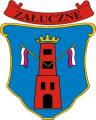 Utrwalimy sobie też pierwsza zwrotkę oraz refren piosenki ,,Najpiękniejsze miejsca świata”. Dzisiaj nauczmy się też drugiej zwrotki.https://www.youtube.com/watch?v=31iMeePXKM8Są na świecie tysiące miasteczekI są też wioseczki jak z bajeczkiTutaj bloki różne, biurowce, wieżowce,Tam domki, łąki, pola, rzeczki.REF: A ja mieszkam właśnie tu, tutaj tulę się do snu.Tutaj swoje mam radości i troski.Każde drzewo tutaj znam, każdą drogę tu i tam.To jest mój kawałek Polski.Najpiękniejsze miejsce świata, w praw, w lewo, w tył i w przód!Taki to mój mały cud!Słychać tu tramwaje i gwar na chodnikach.Gdzieś indziej, jak gdaczą sobie kurki.W jednym miejscu śmiechy, a w drugim muzyka.A w trzecim cicho płyną chmurki.REF: A ja mieszkam……Ktoś pokochał morze lub dom nad jeziorem.Ktoś góry, gdzie czystej wody zdroje.Ktoś pokochał ciszę i gwiazdy wieczorem.Ja także kocham miejsce swojeREF: A ja mieszkam…..Pamiętajcie o ruchu na świeżym powietrzu, jeśli pogoda jest odpowiednia. Przypominam też o zrobieniu laurki dla Pani z biblioteki. Kilka prac już otrzymałam, są piękne i wyjątkowe! Macie czas do piątku Pozdrawiam Was serdecznie. Do usłyszenia  Wasza Pani